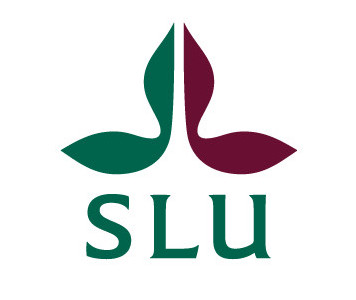 Write your main title here Possible subtitle 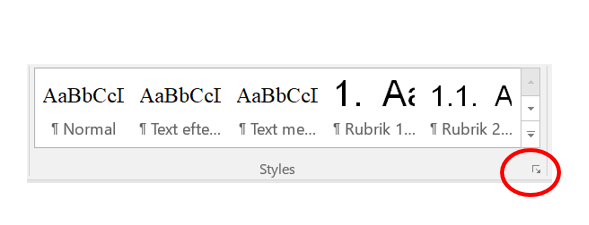 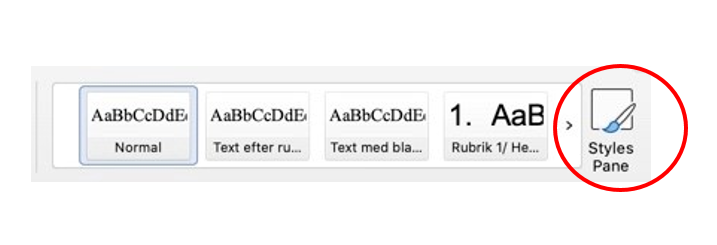 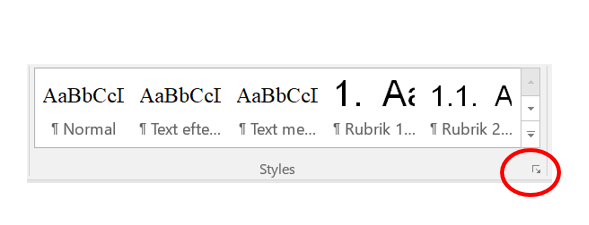 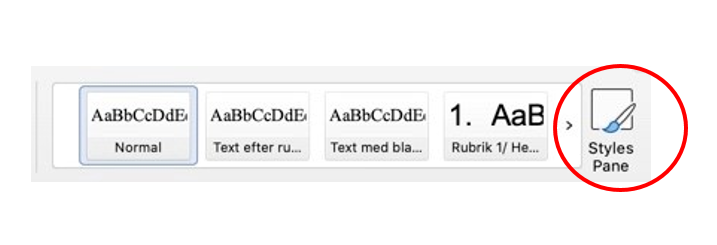 Title in main language. Possible subtitle Title in another language, if any. Possible subtitle Name of author, https://orcid.org/, Swedish University of Agricultural Sciences (SLU), Department of Aquatic Resources Supervisor:		Supervisor’s name, university, department Assistant supervisor: 	Assistant supervisor’s name, university, department (if any or 			delete the row)Assistant supervisor:	Assistant supervisor’s name, university, department (if any or 			delete the row)Reviewer:		Reviewer’s name, university, departmentResponsible for 	Noél Holmgren, Department of Aquatic Resources, publication: 	Swedish University of Agricultural SciencesPlace of publication:	UppsalaYear of publication:	(add the year of publication here)Cover picture: 		add citation     		the row)Copyright: 		All featured images are used with permission from the copyright 			owner.Title of series:		Aqua Introductory Research EssayPart number:		20XX:XXISBN (elektronic version):	XXXX-XXXXDOI:		https://doi.org/10.xxxx/xxxxxKeywords:		keyword 1, keyword 2… (in the language your thesis is written in)To be cited:		Author (year). Title. Aqua Introductory Research Essay 2023:XX. Uppsala: Swedish University of Agricultural Sciences. https://doi.org/10.xxxx/xxxxxSwedish University of Agricultural Sciences FacultyDepartment Unit/section (add if needed or delete row)© 20 Add your name hereThis work is licensed under CC BY 4.0, other licenses or copyrights may apply to illustrations.Abstract This is the style “Abstract after heading”. This is the style “Abstract after heading”. This is the style “Abstract after heading”. This is the style “Abstract after heading”. This is the style “Abstract after heading”. This is the style “Abstract after heading”. This is the style “Abstract after heading”. This is the style “Abstract after heading”. This is the style “Abstract after heading”.This is the style “Abstract text”. This is the style “Abstract text”. This is the style “Abstract text”. This is the style “Abstract text”. This is the style “Abstract text”. This is the style “Abstract text”. This is the style “Abstract text”. This is the style “Abstract text”. This is the style “Abstract text”. This is the style “Abstract text”. This is the style “Abstract text”. List of tablesExample of a list of tables: Table 1. Very important data shown in a table.	2List of figuresExample of a list of figures: Figure 1. Image with quote about the autocorrect function	2AbbreviationsThis is the style “Heading 1”This is the style “Text after heading”. This is the style “Text after heading”. This is the style “Text after heading”. This is the style “Text after heading”. This is the style “Text after heading”. This is the style “Text after heading”. This is the style “Text after heading”. This is the style “Text after heading”.This is the style “Normal”. This is the style “Normal”. This is the style “Normal”. This is the style “Normal”. This is the style “Normal”. This is the style “Normal”. This is the style “Normal”. This is the style “Normal”. This is the style “Heading 2” This is the style “Text after heading”. This is the style “Text after heading”. This is the style “Text after heading”. This is the style “Text after heading”. This is the style “Text after heading”. This is the style “Normal”. This is the style “Normal”. This is the style “Normal”. This is the style “Normal”. This is the style “Normal”.  This is the style “Heading 3”This is the style “Text after heading”. This is the style “Text after heading”. This is the style “Text after heading”. This is the style “Text after heading”. This is the style “Text after heading”. This is the style “Normal”. This is the style “Normal”. This is the style “Normal”. This is the style “Normal”. This is the style “Normal”.This is the style “Heading 4”This is the style “Text after heading”. This is the style “Text after heading”. This is the style “Text after heading”. This is the style “Text after heading”. This is the style “Text after heading”.This is the style “Normal”. This is the style “Normal”. This is the style “Normal”. This is the style “Normal”. This is the style “Normal”.This is a table with a table descriptionThis is the style “Text after heading”. This is the style “Text after heading”. Table 1. Very important data shown in a table.	 This is the style “Text after list/illustration/quote”. This is the style “Text after list/illustration/quote”. This is the style “Text after list/illustration/quote”. This is the style “Normal”. This is the style “Normal”. This is the style “Normal”. This is the style “Normal”. This is the style “Normal”.This is a figure with a figure descriptionThis is the style “Text after heading”. This is the style “Text after heading”. This is the style “Text after heading”. This is the style “Text after heading”. 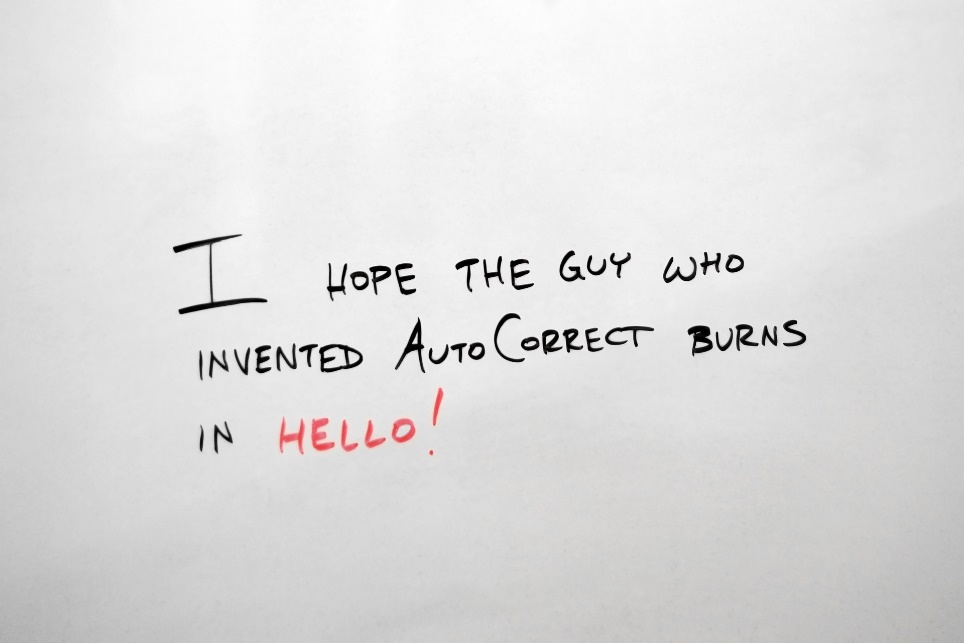 Figure 1. Image with quote about the autocorrect function (Islandwork 2017).This is the style “Text after list/illustration/quote”. This is the style “Text after list/illustration/quote”. This is the style “Text after list/illustration/quote”. This is the style “Normal”. This is the style “Normal”. This is the style “Normal”. This is the style “Normal”. This is the style “Normal”.This is a block quotationThis is the style “Text after heading”. This is the style “Text after heading”. This is the style “Text after heading”. This is the style “Text after heading”. This is the style “Text after heading”. This is the style “Text after heading”.This is the style “Normal”. This is the style “Normal”. This is the style “Normal”. This is the style “Block quotation”.  This is the style “Block quotation”. This is the style “Block quotation”. This is the style “Block quotation”. This is the style “Block quotation”. This is the style “Block quotation”. This is the style “Block quotation”. (Author XXXX:XX) This is the style “Text after list/illustration/quote”. This is the style “Text after list/illustration/quote”. This is the style “Text after list/illustration/quote”. This is the style “Text after list/illustration/quote”.This is the style “Normal”. This is the style “Normal”. This is the style “Normal”. This is the style “Normal”. This is the style “Normal”. “Text using space” instead of “Normal”?This is the style “Text after heading”. This is the style “Text after heading”. This is the style “Text after heading”. This is the style “Text after heading”. This is the style “Text after heading”. This is the style “Text after heading”. This is the style “Text after heading”.This is the style “Text using space”. This is the style “Text using space”. This is the style “Text using space”. This is the style “Text using space”. This is the style “Text using space”. This is the style “Text using space”. This is the style “Text using space”. This is the style “Text using space”. This is the style “Text using space”. This is the style “Text using space”. This is the style “Text using space”. This is the style “Text using space”. This is the style “Text using space”. This is the style “Text using space”. This is the style “Text using space”. This is the style “Text using space”. This is the style “Text using space”. This is the style “Text using space”. ReferencesSurname, First name, initial. (Year of Publication). Title. Diss. University. Place of publication: Publisher. Constant link.Article author (Year). Title. Title of the journal. Volume (Number), Page Number/Article Number. Constant link.Popular science summaryThis is the style “Text after heading”. This is the style “Text after heading”. This is the style “Text after heading”. This is the style “Text after heading”. This is the style “Text after heading”. This is the style “Text after heading”.This is the style “Normal”. This is the style “Normal”. This is the style “Normal”. This is the style “Normal”.AcknowledgementsThis is the style “Text after heading”. This is the style “Text after heading”. This is the style “Text after heading”. This is the style “Text after heading”. This is the style “Text after heading”. This is the style “Text after heading”.This is the style “Normal”. This is the style “Normal”. This is the style “Normal”.Appendix 1This is the style “Text after heading”. This is the style “Text after heading”. This is the style “Text after heading”. This is the style “Text after heading”. This is the style “Text after heading”. This is the style “Text after heading”.This is the style “Normal”. This is the style “Normal”. This is the style “Normal”.Publishing and archivingApproved students’ theses at SLU are published electronically. As a student, you have the copyright to your own work and need to approve the electronic publishing. If you check the box for YES, the full text (pdf file) and metadata will be visible and searchable online. If you check the box for NO, only the metadata and the abstract will be visible and searchable online. Nevertheless, when the document is uploaded it will still be archived as a digital file. If you are more than one author, the checked box will be applied to all authors. You will find a link to SLU’s publishing agreement here:https://libanswers.slu.se/en/faq/228318.  YES, I/we hereby give permission to publish the present thesis in accordance with the SLU agreement regarding the transfer of the right to publish a work.  NO, I/we do not give permission to publish the present work. The work will still be archived and its metadata and abstract will be visible and searchable.SLUSwedish University of Agricultural Sciences SLUSwedish University of Agricultural Sciences SLUSwedish University of Agricultural Sciences My dataColumn 1Column 2Column 3Column 4Row 12 6272 8282 9291 789Row 21 1762 3981 8651 263Row 31 5641 8541 7541 076Row 4  9871 2751 7321 085Row 52 4532 6432 7671 343